Ваш ребенок – левша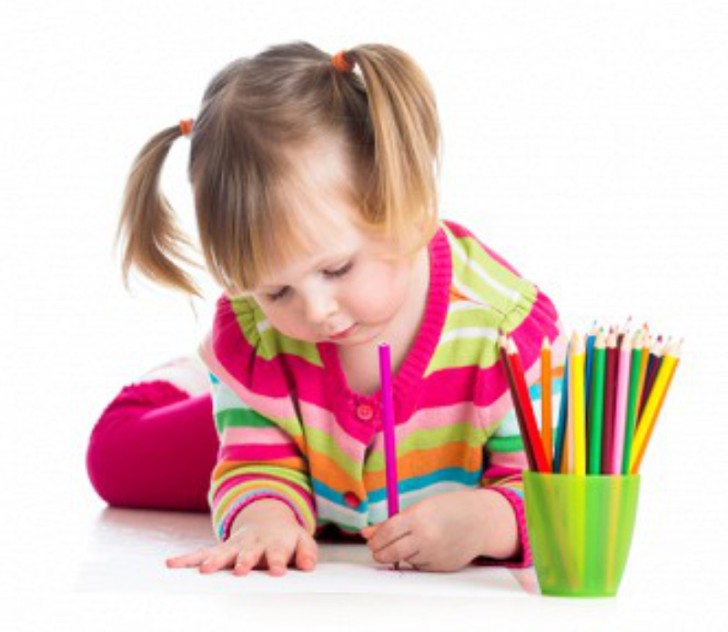 Советы родителям, ребенок которых левша1. Никогда не проявляйте негативного отношения к тому, что ваш ребенок левша.2. Не демонстрируйте леворукость своего ребенка с негативной позиции посторонним и незнакомым людям.3. Не драматизируйте школьные неудачи своего ребенка, связанные с тем, что он левша.4.Преодолевайте неудачи с помощью дополнительных, интересных занятий, которые помогут школьнику справиться с учебными проблемами: откройте для своего ребенка мир лепки и рисования, вязания и плетения макраме.5. Писать левой рукой непросто. Помогите ребенку избежать перегрузки и переутомления.6. Не раздражайтесь, если ребенок сделал что-нибудь не так. Лучше поддержите его и отметьте успехи.7. Демонстрируйте ребенку положительные достижения леворуких людей.8. Не пытайтесь что-то делать за ребенка, в этом случае вы только усугубляете его проблемы.9. Закрепляйте достигнутые ребенком умения, постоянно их тренируя.Помните! Леворукость ребенка не патология, а один из вариантов нормы! Среди леворуких людей достаточно талантов и гениев. Возможно, ваш ребенок – один из них.     У леворукого ребенка есть свои особенности в усвоении учебного материала, которые необходимо знать взрослым для того, чтобы помочь ему достичь успеха.1.Ребенок должен учиться писать прямо, не загораживая себе линию строки.2.Нельзя требовать от леворукого ребенка безотрывного письма.3.При письме и рисовании свет должен падать справа.4.При выполнении домашнего задания по письму необходимо определить вместе с ребенком траекторию движения руки. Это поможет ребенку определить, где начинать написание элемента буквы, куда вести и где закончить. Эту инструкцию ребенок должен еще самостоятельно повторить и только потом приступить к письму.     Важно помнить, что леворукие дети переживают адаптацию к школе гораздо тяжелее, чем их праворукие сверстники. Они боятся насмешек одноклассников, но еще больше-негативной оценки взрослыми их деятельности. Родители должно терпеливо относиться к грязным тетрадям, ошибкам и каракулям своего ребенка, помня о том, что письмо дается ему гораздо труднее, чем другим детям.     Леворукому ребенку надо предлагать больше заданий на развитие мелкой моторики рук. Очень хорошее упражнение – вырезание букв крупного формата из газет. Ребенок быстрее запоминает буквы, видит их в зеркальном изображении, запоминает контуры. Еще одно упражнение- лепка букв и цифр. Это тоже помогает ребенку быстрее усвоить технику письма.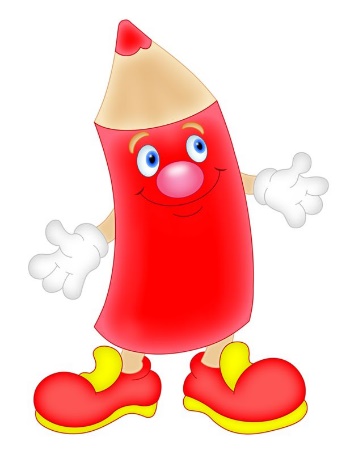 Подготовила: воспитатель Иванова Ю.В.